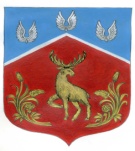 АДМИНИСТРАЦИЯМУНИЦИПАЛЬНОГО ОБРАЗОВАНИЯГРОМОВСКОЕ СЕЛЬСКОЕ ПОСЕЛЕНИЕМУНИЦИПАЛЬНОГО ОБРАЗОВАНИЯ ПРИОЗЕРСКИЙ МУНИЦИПАЛЬНЫЙ РАЙОН ЛЕНИНГРАДСКОЙ ОБЛАСТИПОСТАНОВЛЕНИЕ«27» октября 2020 года                     № 341В соответствии с Федеральными законами от 6 октября 2003 г. № 131-ФЗ «Об общих принципах организации местного самоуправления в Российской Федерации», от 25.07.2002г. № 114 – ФЗ «О противодействии экстремистской деятельности», от 06.03.2006г. № 35-ФЗ «О противодействии терроризму»,  руководствуясь Уставом администрация муниципального образования Громовское сельское поселение муниципального образования Приозерский муниципальный район Ленинградской области ПОСТАНОВЛЯЕТ:1.	Утвердить муниципальную программу «Профилактика экстремизма и терроризма на территории МО Громовское сельское поселение на 2020-2022 год (далее – Программа)  согласно приложению. 2.	Установить, что в ходе реализации Программы мероприятия и объемы их финансирования подлежат ежегодной корректировке с учётом возможностей средств бюджета муниципального образования МО Громовское сельское поселение.3.	Настоящее постановление подлежит официальному опубликованию.4.	Контроль исполнения постановления оставляю за собой.Заместитель главы администрации                                            М.В. МатвееваС полным текстом документа можно ознакомиться на официальном сайте администрации МО Громовского сельского поселения МО Приозерский муниципальный район Ленинградской области http://www.admingromovo.ru/civil_defense_and_emergencies/postanovleniya